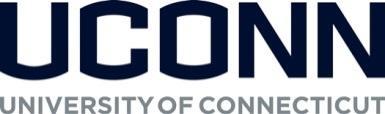 COURSE NUMBERCourse titleSemester and yearDay and timeLocationMode/formatInstructor InformationProfessor/Instructor/Facilitator:Pronouns:Email:Telephone:Office:Office Hours/Availability: Co-Facilitator/Teaching Assistant:Email: Telephone: Office:Office Hours/Availability: Course MaterialsRequired textbooks are available for purchase through the UConn Bookstore (or use the Purchase Textbooks tool in HuskyCT).  Required Materials:Item 1.
Item 2.Optional Materials:
Item 1.Item 2.Course DescriptionDescription to create interest/excited in students about why they want to take the course.Course Learning ObjectivesWhat the students will know, be able to do, or attitudes they will possess at the end of the course.Alignment of Common Curriculum & Course Student Learning Objectives with AssessmentsThe Common Curriculum prepares students to tackle 21st-century challenges by combining coursework across disciplines to expand their worldviews, enhance their range of skills, and develop into critical, creative, emotionally intelligent, and interdisciplinary thinkers. The Curriculum is designed to help students learn to be versatile in a rapidly changing world; combine knowledge in innovative ways; apply learning strategies to new contexts, including their major; see local and global patterns and the interconnectedness of intellectual work; and appreciate how we need each other to tackle today’s challenges.The University has defined student learning objective (what a student should know, be able to do, or attitudes/beliefs they should possess by the end of the course) for each Topic of Inquiry in the Common Curriculum. Each Common Curriculum course aligns to one or more of those objectives. The course’s student learning objectives align to the Common Curriculum objectives; course assessment (assignments, exams/quizzes, etc) align to both the course learning objectives and the Common Curriculum objectives.Course Requirements and GradingSummary of Course Grading:Component ADetailsComponent BDetailsComponent CDetailsComponent D	DetailsGrading Scale: Missed and late assignment policy:
For online or distance learning courses, student authentication and verification:Course Calendar, Topic Outline, & Due DatesResources/PoliciesAcademic IntegrityYou are responsible for acting in accordance with the University of Connecticut's Student Code. Review and become familiar with the expectations. In particular, make sure you have read the section that applies to you on Academic Integrity. Students in this course are expected to maintain the highest standards of intellectual honesty. If you have any questions about what constitutes academic dishonesty (cheating or plagiarism), you should review UConn’s code of conduct at http://community.uconn.edu/the-student-code-appendix-a/ and consult with the instructor PRIOR to taking any questionable actions. Avoiding Plagiarism: As a student, it is your responsibility to avoid plagiarism and meet University expectations related to academic integrity. The University of Connecticut Library recommends the following resources for students to understand and avoid plagiarism:Understanding Plagiarism, a tutorial from UConn LibraryCiting Sources, a UConn guide to introduce citing MLA, APA styles and moreCitation Machine, interactive citation tool for MLA and APA stylesKnightCite, interactive citation tool for MLA, APA, and Chicago stylesAssignment Calculator, interactive tool that provides a timeline for writingResearch QuickStart, guidance on common questions and needs in the research processResearch Now, guides to help you develop your research skillsCopyright: Copyrighted materials within the course are only for the use of students enrolled in the course for purposes associated with this course and may not be retained or further disseminated.Resources for Students Experiencing DistressThe University of Connecticut is committed to supporting students in their mental health, their psychological and social well-being, and their connection to their academic experience and overall wellness. The university believes that academic, personal, and professional development can flourish only when each member of our community is assured equitable access to mental health services. The university aims to make access to mental health attainable while fostering a community reflecting equity and diversity and understands that good mental health may lead to personal and professional growth, greater self-awareness, increased social engagement, enhanced academic success, and campus and community involvement. Students who feel they may benefit from speaking with a mental health professional can find support and resources through the Student Health and Wellness-Mental Health (SHaW-MH) office. Through SHaW-MH, students can make an appointment with a mental health professional and engage in confidential conversations or seek recommendations or referrals for any mental health or psychological concern. Mental health services are included as part of the university’s student health insurance plan and also partially funded through university fees. If you do not have UConn’s student health insurance plan, most major insurance plans are also accepted. Students can visit the Student Health and Wellness-Mental Health located in Storrs on the main campus in the Arjona Building, 4th Floor, or contact the office at (860) 486-4705, or https://studenthealth.uconn.edu/ for services or questions.Accommodations for Illness or Extended AbsencesIf illness prevents you from participating in class, it is your responsibility to notify me as soon as possible. If life circumstances are affecting your ability to focus on courses and your UConn experience, students can email the Dean of Students at dos@uconn.edu to request support.  Students with DisabilitiesThe University of Connecticut is committed to protecting the rights of individuals with disabilities and assuring that the learning environment is accessible. If you anticipate or experience physical or academic barriers based on disability or pregnancy, please let me know immediately so that we can discuss options. Students who require accommodations should contact the Center for Students with Disabilities, Wilbur Cross Building Room 204, (860) 486-2020 or http://csd.uconn.edu/.Policy against Discrimination, Harassment, and Inappropriate Romantic RelationshipsThe University is committed to maintaining an environment free of discrimination or discriminatory harassment directed toward any person or group within its community – students, employees, or visitors. Academic and professional excellence can flourish only when each member of our community is assured an atmosphere of mutual respect. All members of the University community are responsible for the maintenance of an academic and work environment in which people are free to learn and work without fear of discrimination or discriminatory harassment. To that end, and in accordance with federal and state law, the University prohibits discrimination and discriminatory harassment, as well as inappropriate Romantic relationships, and such behavior will be met with appropriate disciplinary action, up to and including dismissal from the University. Refer to the Policy against Discrimination, Harassment and Inappropriate Romantic Relationships for more information. To protect the campus community, all non-confidential University employees (including faculty) are required to report assaults they witness or are told about to the Office of Diversity & Equity under the Sexual Assault Response Policy. The University takes all reports with the utmost seriousness. Please be aware that while the information you provide will remain private, it will not be confidential and will be shared with University officials who can help. Refer to the Sexual Assault Reporting Policy for more information.Topic of InquiryCommon Curriculum objectiveCourse student learning objective(s)Course assessment(s)Course ComponentsWeightComponent A15%Component B15%Component C30%Component D40%Course grade% or pointsAA-B+BB-C+CC-D+DD-F